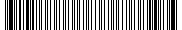 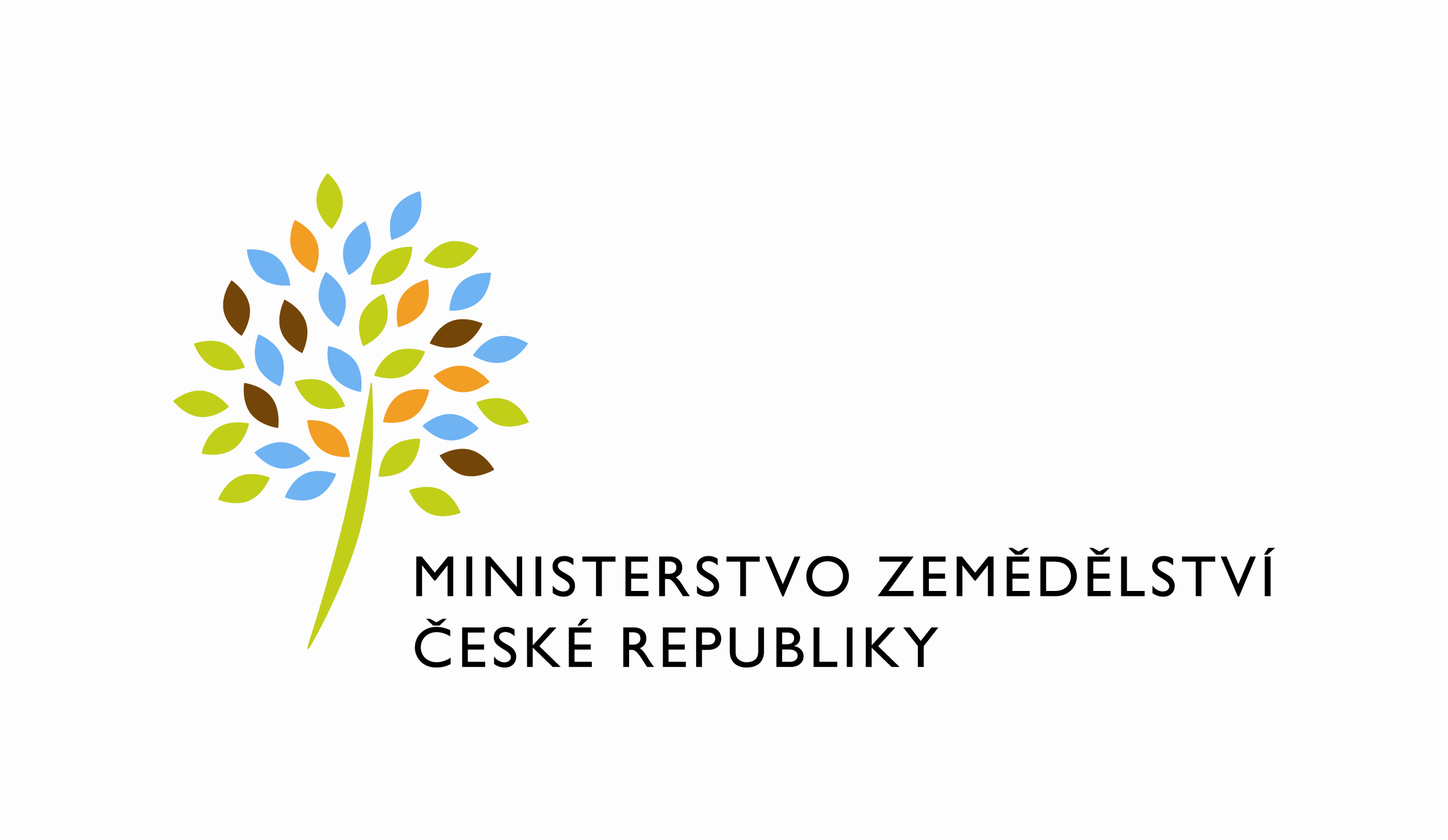 Požadavek na změnu (RfC) – Z31937a – věcné zadáníZákladní informaceStručný popis a odůvodnění požadavkuPopis požadavkuCílem požadavku je implementování nových případů užití a vytvoření nových webových služeb v aplikaci ERMA2, které umožní vlastníkům genetických zdrojů a držitelům licence vyhledávat 
a zobrazit detaily záznamů, týkajících se jejich vlastních genetických zdrojů nebo vydaných potvrzení o původu. Webové služby dále umožní vyhledávat licence a data číselníků.Odůvodnění požadované změny (změny právních předpisů, přínosy)Přínosem je zpřístupnění vyhledávání a nahlížení do detailu genetických zdrojů a potvrzení 
o původu jejich vlastníkům, případně držitelům licence a tím okamžitě možná kontrola vazeb 
a správnosti v rámci agendy nakládání s reprodukčním materiálem podle zákona č. 149/2003 Sb. a jeho prováděcích předpisů.Rizika nerealizacePři nerealizaci požadované změny je větší pravděpodobnost chyb při plnění povinností vlastníků genetických zdrojů nebo držitelů licencí vyplývajících pro ně ze zákona č. 149/2003 Sb. a jeho prováděcích předpisů. Navrhované řešení umožní a tím zkvalitní a zrychlí přehled těchto vyjmenovaných uživatelů nad svými genetickými zdroji a údaji potvrzení o původu tak, jak jsou vedeny v databázi ERMA2 u pověřené osoby (ÚHÚL) a sníží se chybovost v následném používánídat.Podrobný popis požadavkuÚpravy v aplikaci ERMA2 budou spočívat v implementování těchto nových případů užití 
(Use Case):Nahlížení do detailu své Uznané jednotky (UJ)Nahlížení do detailu svého Potvrzení o původu (POP)Nahlížení do detailu své Genové základny (GZ)Filtrování záznamů pro zobrazení vlastních UJ, GZ, POPZpřístupnění vybraných dokumentů uživateli s rolí „Externí čtenář“ v detailu GZ a POPPodrobnější popis řešení výše uvedených případů užití – viz příloha č. 1 Specifikace_IM115386_Nahlížení do detailu svého GZ a POP.pdfKromě výše popsaných Use-Case budou vytvořeny nové webové služby (dále jen „WS“), které budou umožňovat získání dat o GZ, UJ a POP. Podrobnější popis – viz příloha č. 2 (Specifikace_IM115386_webové_služby.rar)Dopady na IS MZe(V případě předpokládaných či možných dopadů změny na infrastrukturu nebo na bezpečnost je třeba si vyžádat stanovisko relevantních specialistů, tj. provozního, bezpečnostního garanta, příp. architekta.).Na provoz a infrastrukturuBez dopadu.Na bezpečnostBez dopadu.Na součinnost s dalšími systémyNasazení nových nebo upravených WS a EPO.Požadavky na součinnost AgriBus(Pokud existují požadavky na součinnost Agribus, uveďte specifikaci služby ve formě strukturovaného požadavku (request) a odpovědi (response) s vyznačenou změnou.)Nasazení nových nebo upravených WS na AgriBUS.Požadavek na podporu provozu naimplementované změny(Uveďte, zda zařadit změnu do stávající provozní smlouvy, konkrétní požadavky na požadované služby, SLA.)V rozsahu stávajícího smluvního vztahu.Požadavek na úpravu dohledového nástroje(Uveďte, zda a jakým způsobem je požadována úprava dohledových nástrojů.)Ne.Požadavek na dokumentaciV připojeném souboru je uveden rozsah vybrané technické dokumentace – otevřete dvojklikem:    xxxDohledové scénáře jsou požadovány, pokud Dodavatel potvrdí dopad na dohledové scénáře/nástroj. U dokumentů, které již existují, se má za to, že je požadována jejich aktualizace. Pokud se požaduje zpracování nového dokumentu namísto aktualizace stávajícího, uveďte toto explicitně za názvem daného dokumentu, např. „Uživatelská příručka – nový“.Provozně-technická dokumentace bude zpracována dle vzorového dokumentu, který je připojen – otevřete dvojklikem:       xxxAkceptační kritériaPlnění v rámci požadavku na změnu bude akceptováno, jestliže budou akceptovány dokumenty uvedené v tabulce výše v bodu 5, budou předloženy podepsané protokoly o uživatelském testování a splněna případná další kritéria uvedená v tomto bodu. Základní milníkyPřílohyPodpisová doložkaB – nabídkA řešení k požadavku Z31937Návrh konceptu technického řešení  Návrh vychází z bodů 2 a 3 části A tohoto dokumentu a konzultací se zástupci odběratele, během analytické fáze.V rámci implementace dodavatel předpokládá vytvoření nebo změny následujících součástí (komponent) stávajícího řešení IS ERMA2:Uživatelské a licenční zajištění pro ObjednateleV souladu s podmínkami smlouvy 253-2019-11150.Dopady do systémů MZeNa provoz a infrastrukturu(Pozn.: V případě, že má změna dopady na síťovou infrastrukturu, doplňte tabulku v připojeném souboru - otevřete dvojklikem.)  xxx   Bez dopadu.Na bezpečnostBez dopadu.Návrh řešení musí být v souladu se všemi požadavky v aktuální verzi Směrnice systémové bezpečnosti MZe. Upřesnění požadavků směrnice ve vztahu k tomuto RfC:Na součinnost s dalšími systémyNasazení nových nebo upravených WS na EPO.Na součinnost AgriBusNasazení nových nebo upravených WS na AgriBUS.Na dohledové nástroje/scénářeBez dopadu.Ostatní dopady(Pozn.: Pokud má požadavek dopady do dalších požadavků MZe, uveďte je také v tomto bodu.)Požadavky na součinnost Objednatele a třetích stran(Pozn.: K popisu požadavku uveďte etapu, kdy bude součinnost vyžadována.)Harmonogram plnění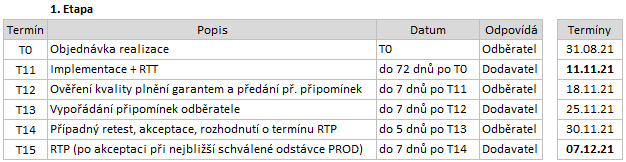 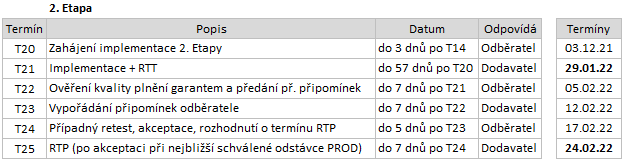 Doby trvání jednotlivých činnosti v harmonogramu jsou uvedeny v kalendářních dnech.Výše uvedené realizační termíny platí, bude-li realizace objednána do 31.08.2021. Při případném pozdějším objednání smí dodavatel, do 14 kalendářních dnů od objednání realizace, termíny aktualizovat, dle aktuální disponibilní kapacity vývojového týmu dodavatele.Harmonogram nezohledňuje realizaci případných dodatečných požadavků (DoPZ), které lze realizovat po dokončení původního, objednaného rozsahu plnění, nebude-li dohodnuto jinak, zejména případný dopad na realizační termíny.Případné dřívější implementační termíny budou dohodnuty na projektové úrovni. Důvodem zkrácení doby trvání jednotlivých činností a dřívějšího nasazení změn do testovacího a následně do produkčního prostředí může být rychlejší provedení implementace a zkrácení doby trvání jednotlivých implementačních činností.Pracnost a cenová nabídka navrhovaného řešenívčetně vymezení počtu člověkodnů nebo jejich částí, které na provedení poptávaného plnění budou spotřebovány(Pozn.: MD – člověkoden, MJ – měrná jednotka, např. počet kusů)PřílohyPodpisová doložkaC – Schválení realizace požadavku Z31937Specifikace plněníPožadované plnění je specifikováno v části A a B tohoto RfC. Dle části B bod 3.2 jsou pro realizaci příslušných bezpečnostních opatření požadovány následující změny:Uživatelské a licenční zajištění pro Objednatele (je-li relevantní):V souladu s podmínkami smlouvy 253-2019-11150.Požadavek na součinnost(V případě, že má změnový požadavek dopad na napojení na SIEM, PIM nebo Management zranitelnosti dle bodu 1, uveďte také požadovanou součinnost Oddělení kybernetické bezpečnosti.)Harmonogram realizacePracnost a cenová nabídka navrhovaného řešenívčetně vymezení počtu člověkodnů nebo jejich částí, které na provedení poptávaného plnění budou spotřebovány(Pozn.: MD – člověkoden, MJ – měrná jednotka, např. počet kusů)PosouzeníBezpečnostní garant, provozní garant a architekt potvrzují svým podpisem za oblast, kterou garantují, správnost specifikace plnění dle bodu 1 a její soulad s předpisy a standardy MZe 
a doporučují změnu k realizaci. (Pozn.: RfC se zpravidla předkládá k posouzení Bezpečnostnímu garantovi, Provoznímu garantovi, Architektovi, a to podle předpokládaných dopadů změnového požadavku na bezpečnost, provoz, příp. architekturu. Koordinátor změny rozhodne, od koho vyžádat posouzení dle konkrétního případu změnového požadavku.)SchváleníVěcný garant svým podpisem potvrzuje svůj požadavek na realizaci změny za cenu uvedenou v bodu  5 - Pracnost a cenová nabídka navrhovaného řešení.(Pozn.: Oprávněná osoba se uvede v případě, že je uvedena ve smlouvě.)VysvětlivkyID PK MZe:7Název změny:Problematika UJ/GZ  II. – Nahlížení do detailu svého genetického zdroje a potvrzení o původuProblematika UJ/GZ  II. – Nahlížení do detailu svého genetického zdroje a potvrzení o původuProblematika UJ/GZ  II. – Nahlížení do detailu svého genetického zdroje a potvrzení o původuProblematika UJ/GZ  II. – Nahlížení do detailu svého genetického zdroje a potvrzení o původuDatum předložení požadavku:Datum předložení požadavku:Požadované datum nasazení:Kategorie změny:Normální       Urgentní  Priorita:Vysoká    Střední     Nízká Oblast:Aplikace         Zkratka: ERMAOblast:Aplikace         Typ požadavku: Legislativní    Zlepšení    Bezpečnost Oblast:Infrastruktura  Typ požadavku:Nová komponenta    Upgrade   Bezpečnost    Zlepšení    Obnova  RoleJméno Organizace /útvarTelefonE-mailŽadatel:Václav Lidický16210221814555vaclav.lidicky@mze.czMetodický/věcný garant:Vlasta Knorová16212221812351vlasta.knorova@mze.czOdborný garantAlžběta PařízkováÚHÚL490522238alzbeta.parizkova@uhul.czChange koordinátor:Václav Krejčí11151221812149vaclav.krejci@mze.czPoskytovatel/dodavatel:xxxO2ITS---------------xxxSmlouva č.:253-2019-11150 (S2019-0025)KL:HR-001IDDokumentFormát výstupu (ano/ne)Formát výstupu (ano/ne)Formát výstupu (ano/ne)GarantIDDokumentel. úložištěpapírCDGarantAnalýza navrhnutého řešeníNENENEDokumentace dle specifikace Závazná metodika návrhu a dokumentace architektury MZeANONENETestovací scénář, protokol o otestováníANONENEUživatelská příručkaANONENEVěcný garantProvozně technická dokumentace (systémová a bezpečnostní dokumentace)ANONENEOKB, OPPTZdrojový kód a měněné konfigurační souboryANONENEWebové služby + konzumentské testyANONENEDohledové scénáře (úprava stávajících/nové scénáře)NENENEMilníkTermínZahájení plněníDatum vystavení objednávky v registru smluvUkončení plnění31.3.2022ČísloNázev přílohy1.Specifikace_IM115386_Nahlížení do detailu svého GZ a POP.pdf2.Specifikace_IM115386_webové_služby.rarZa resort MZe:Jméno:Podpis:Metodický garantVlasta KnorováKoordinátor změny:Václav KrejčíID PK MZe:71. EtapaImplementace ws ERM_SUJ01AImplementace ws ERM_SPP01AImplementace ws ERM_SGZ01AImplementace ws ERM_SLI01AImplementace ws ERM_CIS01AVytvoření role "Externí čtenář"Zpřístupnění vybraných dokumentů uživateli s rolí "Externí čtenář"Iniciální nastavení dokumentu2. EtapaImplementace ws ERM_GUJ01AImplementace ws ERM_GPP01AImplementace ws ERM_GGZ01ANahlížení do detailuNahlížení do detailu své UJ (vč. úpravy zobrazení)Nahlížení do detailu své GZNahlížení do detailu své POPFiltrování vlastních UJ, GZ, POPČ.Oblast požadavkuPředpokládaný dopad a navrhované opatření/změnyŘízení přístupu 3.1.1. – 3.1.6.Bez dopadu.Dohledatelnost provedených změn v datech 3.1.7.Bez dopaduCentrální logování událostí v systému 3.1.7.Bez dopaduŠifrování 3.1.8., Certifikační autority a PKI 3.1.9.Bez dopaduIntegrita – constraints, cizí klíče apod. 3.2.Bez dopaduIntegrita – platnost dat 3.2.Bez dopaduIntegrita - kontrola na vstupní data formulářů 3.2.Bez dopaduOšetření výjimek běhu, chyby a hlášení 3.4.3.Bez dopaduPráce s pamětí 3.4.4.Bez dopaduŘízení - konfigurace změn 3.4.5.Bez dopaduOchrana systému 3.4.7.Bez dopaduTestování systému 3.4.9.Bez dopaduExterní komunikace 3.4.11.Bez dopaduMZe / Třetí stranaPopis požadavku na součinnostMZeOvěření kvality plnění v testovacím prostředí (soulad se schválenou Specifikaci)MZeAkceptace plnění v testovacím prostředí a rozhodnutí o termínu nasazení změn do produkčního prostředí – RTPT26Předání do akceptace, dokumentacedo 7 dnů po T 25Dodavatel03.03.22Oblast / rolePopisPracnost v MD/MJv Kč bez DPHv Kč s DPHViz cenová nabídka v příloze č. 01156,131 314 728,631 590 821,64Celkem:Celkem:156,131 314 728,631 590 821,64IDNázev přílohyFormát (CD, listinná forma)03Cenová nabídkaListinná forma04Detailní rozpadListinná formaNázev DodavateleJméno oprávněné osobyPodpisO2 IT Services s.r.o.xxxID PK MZe:7Č.Oblast požadavkuRealizovat(ano  / ne )Upřesnění požadavkuŘízení přístupu 3.1.1. – 3.1.6.-----------------------------------------------Dohledatelnost provedených změn v datech 3.1.7.-----------------------------------------------Centrální logování událostí v systému 3.1.7.-----------------------------------------------Šifrování 3.1.8., Certifikační autority a PKI 3.1.9.----------------------------------------------- Integrita – constraints, cizí klíče apod. 3.2.-----------------------------------------------Integrita – platnost dat  3.2.-----------------------------------------------Integrita - kontrola na vstupní data formulářů 3.2.-----------------------------------------------Ošetření výjimek běhu, chyby a hlášení 3.4.3.-----------------------------------------------Práce s pamětí 3.4.4.-----------------------------------------------Řízení - konfigurace změn 3.4.5.-----------------------------------------------Ochrana systému 3.4.7.-----------------------------------------------Testování systému 3.4.9.-----------------------------------------------Externí komunikace 3.4.11.-----------------------------------------------Útvar / DodavatelPopis požadavku na součinnostOdpovědná osobaMZeOvěření kvality plnění v testovacím prostředí (soulad se schválenou Specifikaci)Odborný garantMZeAkceptace plnění v testovacím prostředí a rozhodnutí o termínu nasazení změn do produkčního prostředí – RTPKoordinátor změnyPopis etapyTermínZahájení plněníDatum vystavení objednávky v registru smluvDokončení plnění3.3.2022Oblast / rolePopisPracnost v MD/MJv Kč 
bez DPH:v Kč 
s DPH:Viz cenová nabídka v příloze č. 01156,131 314 728,631 590 821,64Celkem:Celkem:156,131 314 728,631 590 821,64RoleJménoPodpis/MailBezpečnostní garantOldřich ŠtěpánekProvozní garantIvo JančíkArchitekt-----------------------------------------------------------------------RoleJménoPodpisOprávněná osoba dle smlouvyVladimír VelasŽadatelVáclav LidickýVěcný/Metodický garantVlasta KnorováChange koordinátorVáclav Krejčí